auction and prizes!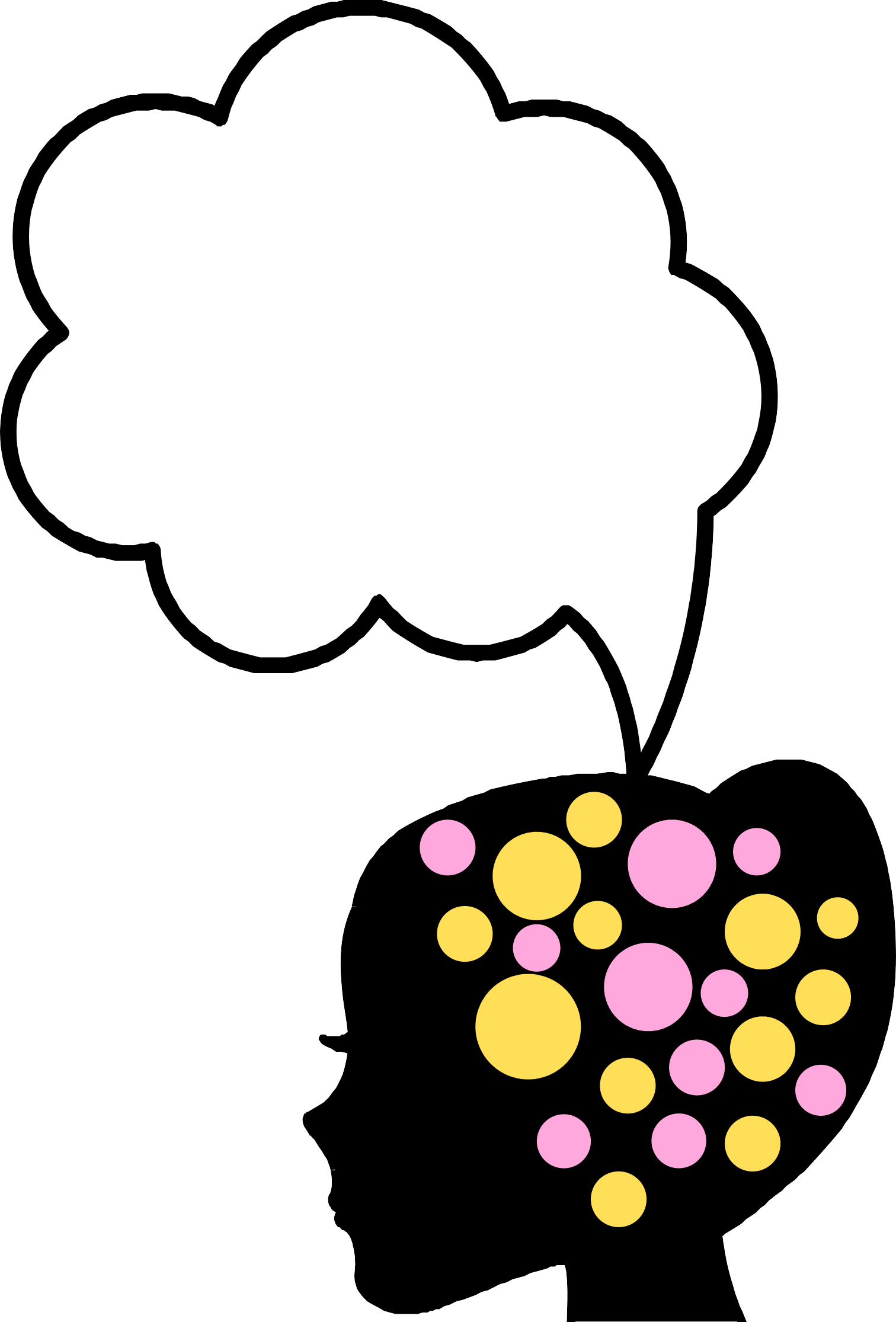 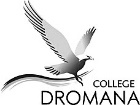 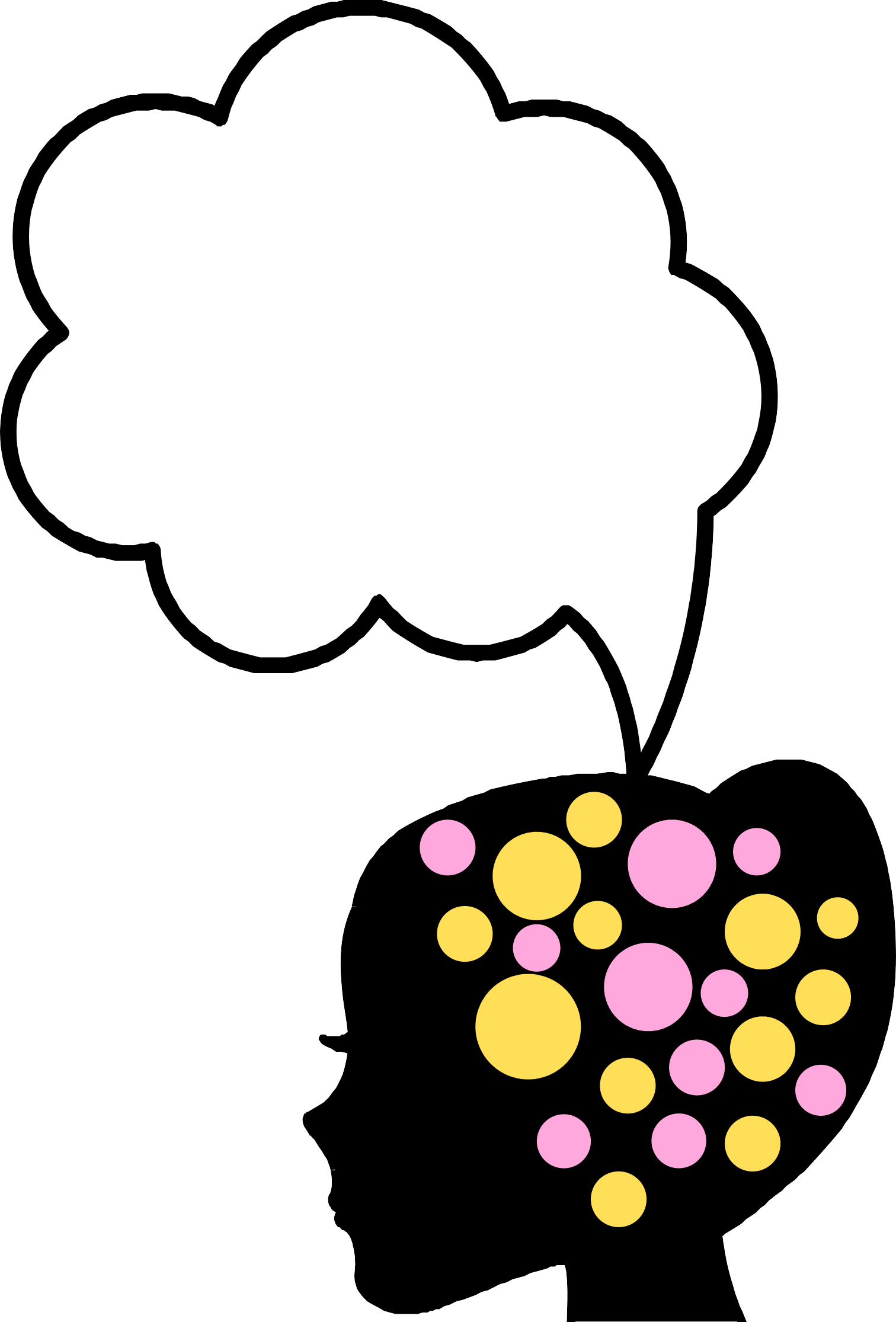 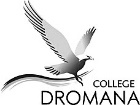 trivia night.friday 14 june @ 7pm tickets $10 per person ~ tables of 10Dromana College Design Centerbyo drinks and snacks(Enter via Old White Hill Rd)helping fund student camps to; NASA Space Camp, Basketball USA, Indonesia and Japan.?	???	?	??	?Parents and Friends Association